 КАРАР                                                                                                                 РЕШЕНИЕ18 февраль 2021 й.                       № 74                        18 февраля 2021 г.О деятельности администрации сельского поселения Зеленоклиновский сельсовет муниципального района Альшеевский район Республики Башкортостан за 2020 годЗаслушав и обсудив доклад главы администрации сельского поселения Зеленоклиновский сельсовет муниципального района Альшеевский район Совет сельского поселения Зеленоклиновский сельсовет муниципального района Альшеевский  район Республики Башкортостан решил:1. Доклад главы администрации сельского поселения Зеленоклиновский сельсовет муниципального района Альшеевский район Гайнуллина Т.Г. «О деятельности администрации сельского поселения Зеленоклиновский сельсовет муниципального района Альшеевский район за 2020 год» принять к сведению.2. Отметить, что деятельность администрации сельского поселения Зеленоклиновский сельсовет муниципального района Альшеевский район способствовала выполнению основных направлений социально- экономического развития, обеспечивала стабильную работу учреждений.3. В 2021 году направить деятельность органов местного самоуправления сельского поселения на реализацию плана мероприятий по проведению Года здоровья и активного долголетия.4.Администрации сельского поселения Зеленоклиновский сельсовет муниципального района Альшеевский район совместно с администрацией  муниципального района вести целенаправленную работу по реализации Федерального закона Российской Федерации «Об общих принципах организации местного самоуправления в Российской Федерации». 5.Контроль за исполнением настоящего решения возложить на главу сельского поселения Гайнуллина Т.Г.           Глава сельского поселения			Т.Г.ГайнуллинБАШҠОРТОСТАН РЕСПУБЛИКАҺЫӘЛШӘЙ РАЙОНЫМУНИЦИПАЛЬ РАЙОНЫНЫҢЗЕЛЕНЫЙ КЛИН АУЫЛ СОВЕТЫАУЫЛ БИЛӘМӘҺЕ СОВЕТЫ (БАШҠОРТОСТАН  РЕСПУБЛИКАҺЫ  ӘЛШӘЙ  РАЙОНЫ  ЗЕЛЕНЫЙ КЛИН АУЫЛ  СОВЕТЫ)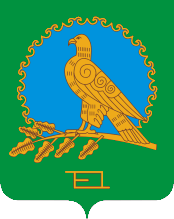 СОВЕТ СЕЛЬСКОГО ПОСЕЛЕНИЯЗЕЛЕНОКЛИНОВСКИЙ СЕЛЬСОВЕТМУНИЦИПАЛЬНОГО РАЙОНААЛЬШЕЕВСКИЙ РАЙОНРЕСПУБЛИКИБАШКОРТОСТАН(ЗЕЛЕНОКЛИНОВСКИЙ  СЕЛЬСОВЕТ АЛЬШЕЕВСКОГО  РАЙОНА  РЕСПУБЛИКИ  БАШКОРТОСТАН)